GYMNASTIQUE VOLONTAIRE ISLE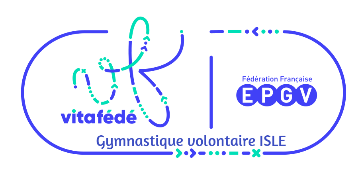 BULLETIN INSCRIPTION 2023-2024RENOUVELLEMENT                                                                                                                                                ADHESIONNom………………………………………    Prénom………………………………………Nom de jeune fille*………………………………………………………………Date de naissance…………………………………….    adresse mail (en majuscules)……………………………………………………..@..............................Adresse…………………………………………………………………………………………………………………………………………………………………………………………Téléphone fixe …………………………………………    téléphone portable…………………………………………………………………………………………………	*mention obligatoire* dans les montants indiqués est inclus le prix de la licence FFEPGV 23€ + part CODEP EPGV 87 - 9€ (total 32€).Le comité Directeur, sur proposition de la commission médicale de la FFEPGV à supprimer l’obligation de présenter un certificat médical. A compter du 01 septembre 2022, tous les licencié (e) s devront remplir un questionnaire de sante et attester auprès du club que chacune des rubriques du questionnaire donne lieu à une réponse négative. A défaut, ils sont tenus de produire un certificat médical attestant l’absence de contre-indication à la pratique du sport, de mois de 6 mois.Souscription IAC sport 11,85€ (assurance complémentaire)                       oui                non    MAIF 79000 NIORTCocher la case si vous avez besoin d’une attestation REGLEMENT Par chèque - espèces - coupon sport - chèque vacancesPossibilité de payer en 1 fois          2 fois             3 foisLe chèque ou les chèques (si paiement en plusieurs fois)  sont à faire à l’ordre de la GV Isle dès l’inscription.RENSEIGNEMENTS & CONTACTS :Mme Maryse MORIN 07 81 81 70 98 - Mme Georgette CRESPIN 06 38 80 90 46 - Mme Joëlle PLUVIAUD 06 80 44 14 82gymvolontaire.isle87@gmail.comVOUS POUVEZ NOUS SUIVRE :https://gymnastiquevolontaireisle87.assoconnect.comfacebook : https://www.facebook.com/Gymnastique-Volontaire-ISLE-87Pour les renouvellements : Je déclare  avoir pris connaissance du règlement intérieur de l’association GV Isle, du règlement général sur la protection des données RGPD,  et sur la souscription à l’assurance complémentaire IAC Sport . J’autorise  ou n’autorise pas * l’association GV Isle l’association GV Isle à publier des photos me représentant lors de ses activités. La gymnastique Volontaire Isle ne publiera aucune photo portant atteinte à la moralité des personnes.   * rayer la mention inutile Pour les adhésions : les informations vous seront remises en main propre ou transmises par courrier électronique.Fait à……………………………………………………..le……………………………Signature 